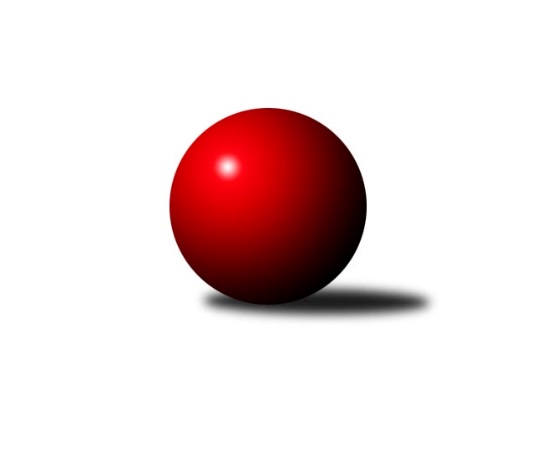 Č.18Ročník 2019/2020	14.6.2024 Krajský přebor Vysočina 2019/2020Statistika 18. kolaTabulka družstev:		družstvo	záp	výh	rem	proh	skore	sety	průměr	body	plné	dorážka	chyby	1.	TJ Třebíč B	18	15	0	3	108.5 : 35.5 	(141.0 : 75.0)	2602	30	1765	837	23.9	2.	KK Slavoj Žirovnice B	18	15	0	3	99.5 : 44.5 	(135.0 : 81.0)	2578	30	1779	799	31	3.	TJ BOPO Třebíč A	18	14	0	4	94.5 : 49.5 	(132.5 : 83.5)	2563	28	1744	819	29.3	4.	TJ Sl. Kamenice nad Lipou E	18	11	0	7	83.0 : 61.0 	(121.0 : 95.0)	2553	22	1762	791	35.5	5.	TJ Spartak Pelhřimov B	18	10	0	8	84.0 : 60.0 	(125.0 : 91.0)	2525	20	1758	767	35.9	6.	TJ Sokol Cetoraz	18	10	0	8	78.5 : 65.5 	(105.5 : 110.5)	2531	20	1756	774	37.2	7.	TJ Třebíč C	18	10	0	8	70.5 : 73.5 	(112.5 : 103.5)	2498	20	1749	749	43.1	8.	TJ Nové Město na Moravě B	18	8	0	10	66.5 : 77.5 	(100.0 : 116.0)	2466	16	1707	759	45.3	9.	TJ Sl. Kamenice nad Lipou B	18	6	0	12	51.0 : 93.0 	(89.5 : 126.5)	2478	12	1718	760	50.1	10.	TJ Spartak Pelhřimov G	18	5	0	13	53.5 : 90.5 	(87.5 : 128.5)	2459	10	1725	734	45.9	11.	TJ BOPO Třebíč B	18	3	0	15	43.0 : 101.0 	(86.0 : 130.0)	2342	6	1636	706	50.4	12.	TJ Start Jihlava B	18	1	0	17	31.5 : 112.5 	(60.5 : 155.5)	2342	2	1666	676	72.1Tabulka doma:		družstvo	záp	výh	rem	proh	skore	sety	průměr	body	maximum	minimum	1.	TJ BOPO Třebíč A	9	8	0	1	54.5 : 17.5 	(75.0 : 33.0)	2565	16	2614	2514	2.	KK Slavoj Žirovnice B	9	7	0	2	50.5 : 21.5 	(71.5 : 36.5)	2566	14	2620	2497	3.	TJ Sl. Kamenice nad Lipou E	9	6	0	3	46.0 : 26.0 	(69.0 : 39.0)	2684	12	2821	2574	4.	TJ Třebíč B	9	6	0	3	46.0 : 26.0 	(66.5 : 41.5)	2692	12	2783	2631	5.	TJ Spartak Pelhřimov B	8	5	0	3	41.0 : 23.0 	(61.0 : 35.0)	2611	10	2701	2517	6.	TJ Třebíč C	8	5	0	3	37.0 : 27.0 	(58.5 : 37.5)	2581	10	2628	2515	7.	TJ Nové Město na Moravě B	9	5	0	4	38.0 : 34.0 	(55.5 : 52.5)	2538	10	2581	2489	8.	TJ Sokol Cetoraz	10	5	0	5	43.0 : 37.0 	(62.5 : 57.5)	2443	10	2534	2361	9.	TJ Spartak Pelhřimov G	9	4	0	5	35.0 : 37.0 	(54.0 : 54.0)	2543	8	2629	2498	10.	TJ Sl. Kamenice nad Lipou B	9	4	0	5	28.0 : 44.0 	(44.5 : 63.5)	2562	8	2696	2481	11.	TJ BOPO Třebíč B	10	1	0	9	24.5 : 55.5 	(49.5 : 70.5)	2345	2	2463	1902	12.	TJ Start Jihlava B	9	0	0	9	13.0 : 59.0 	(27.5 : 80.5)	2241	0	2304	2154Tabulka venku:		družstvo	záp	výh	rem	proh	skore	sety	průměr	body	maximum	minimum	1.	TJ Třebíč B	9	9	0	0	62.5 : 9.5 	(74.5 : 33.5)	2589	18	2771	2441	2.	KK Slavoj Žirovnice B	9	8	0	1	49.0 : 23.0 	(63.5 : 44.5)	2580	16	2744	2471	3.	TJ BOPO Třebíč A	9	6	0	3	40.0 : 32.0 	(57.5 : 50.5)	2564	12	2631	2419	4.	TJ Sokol Cetoraz	8	5	0	3	35.5 : 28.5 	(43.0 : 53.0)	2545	10	2627	2409	5.	TJ Sl. Kamenice nad Lipou E	9	5	0	4	37.0 : 35.0 	(52.0 : 56.0)	2552	10	2687	2421	6.	TJ Spartak Pelhřimov B	10	5	0	5	43.0 : 37.0 	(64.0 : 56.0)	2518	10	2703	2365	7.	TJ Třebíč C	10	5	0	5	33.5 : 46.5 	(54.0 : 66.0)	2511	10	2684	2432	8.	TJ Nové Město na Moravě B	9	3	0	6	28.5 : 43.5 	(44.5 : 63.5)	2456	6	2669	2381	9.	TJ BOPO Třebíč B	8	2	0	6	18.5 : 45.5 	(36.5 : 59.5)	2342	4	2543	2108	10.	TJ Sl. Kamenice nad Lipou B	9	2	0	7	23.0 : 49.0 	(45.0 : 63.0)	2464	4	2622	2353	11.	TJ Spartak Pelhřimov G	9	1	0	8	18.5 : 53.5 	(33.5 : 74.5)	2447	2	2610	2389	12.	TJ Start Jihlava B	9	1	0	8	18.5 : 53.5 	(33.0 : 75.0)	2359	2	2502	2264Tabulka podzimní části:		družstvo	záp	výh	rem	proh	skore	sety	průměr	body	doma	venku	1.	KK Slavoj Žirovnice B	11	10	0	1	61.0 : 27.0 	(79.5 : 52.5)	2584	20 	5 	0 	1 	5 	0 	0	2.	TJ Třebíč B	11	9	0	2	65.0 : 23.0 	(86.5 : 45.5)	2631	18 	3 	0 	2 	6 	0 	0	3.	TJ BOPO Třebíč A	11	8	0	3	60.0 : 28.0 	(88.0 : 44.0)	2558	16 	5 	0 	1 	3 	0 	2	4.	TJ Třebíč C	11	8	0	3	48.5 : 39.5 	(71.5 : 60.5)	2500	16 	5 	0 	0 	3 	0 	3	5.	TJ Sokol Cetoraz	11	7	0	4	54.0 : 34.0 	(71.0 : 61.0)	2503	14 	5 	0 	2 	2 	0 	2	6.	TJ Sl. Kamenice nad Lipou E	11	6	0	5	46.0 : 42.0 	(69.5 : 62.5)	2519	12 	3 	0 	2 	3 	0 	3	7.	TJ Nové Město na Moravě B	10	5	0	5	39.5 : 40.5 	(60.0 : 60.0)	2525	10 	3 	0 	3 	2 	0 	2	8.	TJ Spartak Pelhřimov B	11	5	0	6	50.0 : 38.0 	(75.5 : 56.5)	2526	10 	2 	0 	2 	3 	0 	4	9.	TJ Spartak Pelhřimov G	10	2	0	8	25.5 : 54.5 	(40.5 : 79.5)	2464	4 	2 	0 	2 	0 	0 	6	10.	TJ BOPO Třebíč B	11	2	0	9	26.5 : 61.5 	(50.5 : 81.5)	2315	4 	1 	0 	5 	1 	0 	4	11.	TJ Sl. Kamenice nad Lipou B	11	2	0	9	20.0 : 68.0 	(44.0 : 88.0)	2461	4 	2 	0 	4 	0 	0 	5	12.	TJ Start Jihlava B	11	1	0	10	24.0 : 64.0 	(43.5 : 88.5)	2352	2 	0 	0 	5 	1 	0 	5Tabulka jarní části:		družstvo	záp	výh	rem	proh	skore	sety	průměr	body	doma	venku	1.	TJ Třebíč B	7	6	0	1	43.5 : 12.5 	(54.5 : 29.5)	2599	12 	3 	0 	1 	3 	0 	0 	2.	TJ BOPO Třebíč A	7	6	0	1	34.5 : 21.5 	(44.5 : 39.5)	2580	12 	3 	0 	0 	3 	0 	1 	3.	KK Slavoj Žirovnice B	7	5	0	2	38.5 : 17.5 	(55.5 : 28.5)	2610	10 	2 	0 	1 	3 	0 	1 	4.	TJ Sl. Kamenice nad Lipou E	7	5	0	2	37.0 : 19.0 	(51.5 : 32.5)	2659	10 	3 	0 	1 	2 	0 	1 	5.	TJ Spartak Pelhřimov B	7	5	0	2	34.0 : 22.0 	(49.5 : 34.5)	2570	10 	3 	0 	1 	2 	0 	1 	6.	TJ Sl. Kamenice nad Lipou B	7	4	0	3	31.0 : 25.0 	(45.5 : 38.5)	2530	8 	2 	0 	1 	2 	0 	2 	7.	TJ Sokol Cetoraz	7	3	0	4	24.5 : 31.5 	(34.5 : 49.5)	2529	6 	0 	0 	3 	3 	0 	1 	8.	TJ Spartak Pelhřimov G	8	3	0	5	28.0 : 36.0 	(47.0 : 49.0)	2505	6 	2 	0 	3 	1 	0 	2 	9.	TJ Nové Město na Moravě B	8	3	0	5	27.0 : 37.0 	(40.0 : 56.0)	2450	6 	2 	0 	1 	1 	0 	4 	10.	TJ Třebíč C	7	2	0	5	22.0 : 34.0 	(41.0 : 43.0)	2527	4 	0 	0 	3 	2 	0 	2 	11.	TJ BOPO Třebíč B	7	1	0	6	16.5 : 39.5 	(35.5 : 48.5)	2410	2 	0 	0 	4 	1 	0 	2 	12.	TJ Start Jihlava B	7	0	0	7	7.5 : 48.5 	(17.0 : 67.0)	2291	0 	0 	0 	4 	0 	0 	3 Zisk bodů pro družstvo:		jméno hráče	družstvo	body	zápasy	v %	dílčí body	sety	v %	1.	Mojmír Novotný 	TJ Třebíč B 	15	/	17	(88%)	27	/	34	(79%)	2.	Jan Dobeš 	TJ Třebíč B 	14	/	17	(82%)	26	/	34	(76%)	3.	Marcel Berka 	TJ Sokol Cetoraz  	14	/	17	(82%)	21.5	/	34	(63%)	4.	Aneta Kusiová 	KK Slavoj Žirovnice B 	14	/	18	(78%)	23.5	/	36	(65%)	5.	Bohumil Drápela 	TJ BOPO Třebíč A 	13	/	16	(81%)	26	/	32	(81%)	6.	Jaroslav Lhotka 	TJ Sokol Cetoraz  	12.5	/	17	(74%)	21	/	34	(62%)	7.	Petr Zeman 	TJ BOPO Třebíč A 	11.5	/	15	(77%)	18.5	/	30	(62%)	8.	Jaroslav Tenkl 	TJ Třebíč B 	11.5	/	16	(72%)	22	/	32	(69%)	9.	Adam Rychtařík 	TJ Sl. Kamenice nad Lipou E 	11.5	/	18	(64%)	26.5	/	36	(74%)	10.	Petr Toman 	TJ Třebíč C 	11	/	16	(69%)	22.5	/	32	(70%)	11.	Pavel Šplíchal 	TJ BOPO Třebíč A 	11	/	17	(65%)	23	/	34	(68%)	12.	Miroslava Matejková 	TJ Spartak Pelhřimov B 	10	/	12	(83%)	13.5	/	24	(56%)	13.	Barbora Švédová 	KK Slavoj Žirovnice B 	10	/	13	(77%)	20	/	26	(77%)	14.	Zdeněk Januška 	KK Slavoj Žirovnice B 	10	/	14	(71%)	17.5	/	28	(63%)	15.	Jan Škrampal 	TJ Sl. Kamenice nad Lipou E 	10	/	15	(67%)	17	/	30	(57%)	16.	Bohumil Nentvich 	TJ Spartak Pelhřimov B 	10	/	16	(63%)	19.5	/	32	(61%)	17.	Petr Března 	TJ Třebíč C 	10	/	16	(63%)	18	/	32	(56%)	18.	Josef Šebek 	TJ Nové Město na Moravě B 	10	/	16	(63%)	17	/	32	(53%)	19.	Kamil Polomski 	TJ BOPO Třebíč B 	10	/	18	(56%)	20.5	/	36	(57%)	20.	Tomáš Váňa 	KK Slavoj Žirovnice B 	9.5	/	14	(68%)	17	/	28	(61%)	21.	Jan Hruška 	TJ Spartak Pelhřimov G 	9	/	13	(69%)	13	/	26	(50%)	22.	Lubomír Horák 	TJ Třebíč C 	9	/	14	(64%)	21	/	28	(75%)	23.	Libor Nováček 	TJ Třebíč B 	9	/	14	(64%)	17	/	28	(61%)	24.	Josef Fučík 	TJ Spartak Pelhřimov B 	9	/	15	(60%)	18	/	30	(60%)	25.	Kateřina Carvová 	TJ Spartak Pelhřimov B 	9	/	15	(60%)	18	/	30	(60%)	26.	Miroslav Mátl 	TJ BOPO Třebíč A 	9	/	15	(60%)	17	/	30	(57%)	27.	Karel Pecha 	TJ Spartak Pelhřimov B 	9	/	17	(53%)	21	/	34	(62%)	28.	Zdeněk Topinka 	TJ Nové Město na Moravě B 	9	/	17	(53%)	21	/	34	(62%)	29.	Lukáš Melichar 	TJ Spartak Pelhřimov G 	9	/	17	(53%)	15	/	34	(44%)	30.	Dušan Macek 	TJ Sokol Cetoraz  	9	/	17	(53%)	14.5	/	34	(43%)	31.	Martin Kantor 	TJ BOPO Třebíč B 	9	/	18	(50%)	19	/	36	(53%)	32.	Milan Podhradský 	TJ Sl. Kamenice nad Lipou E 	9	/	18	(50%)	17	/	36	(47%)	33.	Milan Gregorovič 	TJ BOPO Třebíč B 	8.5	/	18	(47%)	14.5	/	36	(40%)	34.	Jan Bureš 	KK Slavoj Žirovnice B 	8	/	11	(73%)	16	/	22	(73%)	35.	Jan Daniel 	TJ Spartak Pelhřimov G 	8	/	12	(67%)	15	/	24	(63%)	36.	Milan Podhradský ml.	TJ Sl. Kamenice nad Lipou B 	8	/	12	(67%)	14.5	/	24	(60%)	37.	Vladimír Kantor 	TJ Třebíč B 	8	/	12	(67%)	12.5	/	24	(52%)	38.	Vladimír Dřevo 	TJ BOPO Třebíč A 	8	/	13	(62%)	14	/	26	(54%)	39.	Jiří Šindelář 	TJ Sl. Kamenice nad Lipou E 	8	/	14	(57%)	16	/	28	(57%)	40.	Filip Šupčík 	TJ BOPO Třebíč A 	8	/	15	(53%)	17	/	30	(57%)	41.	Jaroslav Benda 	TJ Spartak Pelhřimov B 	8	/	15	(53%)	17	/	30	(57%)	42.	Kamila Jirsová 	TJ Sl. Kamenice nad Lipou E 	8	/	16	(50%)	18	/	32	(56%)	43.	Radek Čejka 	TJ Sokol Cetoraz  	7.5	/	13	(58%)	12.5	/	26	(48%)	44.	Darja Novotná 	TJ Sl. Kamenice nad Lipou E 	7.5	/	14	(54%)	13.5	/	28	(48%)	45.	Pavel Kohout 	TJ Třebíč B 	7	/	12	(58%)	11	/	24	(46%)	46.	Aleš Paluska 	TJ Start Jihlava B 	7	/	15	(47%)	10	/	30	(33%)	47.	Anna Kuběnová 	TJ Nové Město na Moravě B 	7	/	17	(41%)	14	/	34	(41%)	48.	Tomáš Vestfál 	TJ Start Jihlava B 	7	/	18	(39%)	16	/	36	(44%)	49.	Milan Kocanda 	TJ Nové Město na Moravě B 	6.5	/	12	(54%)	13	/	24	(54%)	50.	Daniel Bašta 	KK Slavoj Žirovnice B 	6.5	/	14	(46%)	16	/	28	(57%)	51.	František Novotný 	TJ Sokol Cetoraz  	6	/	10	(60%)	13	/	20	(65%)	52.	Lukáš Toman 	TJ Třebíč B 	6	/	10	(60%)	12.5	/	20	(63%)	53.	Václav Novotný 	TJ Spartak Pelhřimov B 	6	/	13	(46%)	13	/	26	(50%)	54.	Jiří Mikoláš 	TJ Třebíč B 	5	/	5	(100%)	8	/	10	(80%)	55.	Petr Hlaváček 	TJ Start Jihlava B 	5	/	7	(71%)	9	/	14	(64%)	56.	Vilém Ryšavý 	KK Slavoj Žirovnice B 	5	/	8	(63%)	9	/	16	(56%)	57.	Jan Švarc 	TJ Sl. Kamenice nad Lipou B 	5	/	11	(45%)	11	/	22	(50%)	58.	František Jakoubek 	KK Slavoj Žirovnice B 	5	/	12	(42%)	13	/	24	(54%)	59.	Miroslav Votápek 	TJ Sl. Kamenice nad Lipou B 	5	/	14	(36%)	10	/	28	(36%)	60.	Tomáš Brátka 	TJ Třebíč C 	5	/	15	(33%)	14	/	30	(47%)	61.	Vladimír Berka 	TJ Sokol Cetoraz  	5	/	15	(33%)	12	/	30	(40%)	62.	Tereza Buďová 	TJ Nové Město na Moravě B 	4	/	5	(80%)	9	/	10	(90%)	63.	Pavel Švec 	TJ BOPO Třebíč B 	4	/	6	(67%)	9	/	12	(75%)	64.	Petr Bína 	TJ Sl. Kamenice nad Lipou E 	4	/	6	(67%)	6	/	12	(50%)	65.	Roman Svojanovský 	TJ Nové Město na Moravě B 	4	/	7	(57%)	6.5	/	14	(46%)	66.	Libor Linhart 	TJ Spartak Pelhřimov G 	4	/	9	(44%)	9	/	18	(50%)	67.	Josef Vančík 	TJ Sl. Kamenice nad Lipou B 	4	/	12	(33%)	12.5	/	24	(52%)	68.	Dagmar Rypelová 	TJ Třebíč C 	4	/	12	(33%)	10.5	/	24	(44%)	69.	Marek Jirsa 	TJ Sl. Kamenice nad Lipou B 	4	/	12	(33%)	10	/	24	(42%)	70.	Jiří Čamra 	TJ Spartak Pelhřimov G 	4	/	17	(24%)	13.5	/	34	(40%)	71.	Filip Schober 	TJ Sl. Kamenice nad Lipou B 	4	/	17	(24%)	9.5	/	34	(28%)	72.	Jiří Faldík 	TJ Nové Město na Moravě B 	3.5	/	11	(32%)	5	/	22	(23%)	73.	Patrik Berka 	TJ Sokol Cetoraz  	3.5	/	17	(21%)	9	/	34	(26%)	74.	Radek Horký 	TJ Nové Město na Moravě B 	3	/	7	(43%)	5	/	14	(36%)	75.	Marie Dobešová 	TJ Třebíč C 	3	/	8	(38%)	7	/	16	(44%)	76.	Marie Ježková 	TJ BOPO Třebíč B 	3	/	9	(33%)	7	/	18	(39%)	77.	Pavel Šplíchal st.	TJ BOPO Třebíč A 	3	/	12	(25%)	13	/	24	(54%)	78.	Pavel Zedník 	TJ Sl. Kamenice nad Lipou B 	3	/	12	(25%)	8	/	24	(33%)	79.	Milan Chvátal 	TJ Start Jihlava B 	3	/	16	(19%)	8	/	32	(25%)	80.	Marta Tkáčová 	TJ Start Jihlava B 	3	/	17	(18%)	5.5	/	34	(16%)	81.	Michal Chvála 	TJ Sl. Kamenice nad Lipou B 	2.5	/	3	(83%)	4	/	6	(67%)	82.	Sebastián Zavřel 	TJ Start Jihlava B 	2.5	/	5	(50%)	4	/	10	(40%)	83.	Milan Lenz 	TJ Třebíč C 	2.5	/	8	(31%)	7	/	16	(44%)	84.	Tomáš Tesař 	TJ Sl. Kamenice nad Lipou B 	2.5	/	10	(25%)	7	/	20	(35%)	85.	Zdeňka Kolářová 	TJ BOPO Třebíč B 	2.5	/	16	(16%)	8.5	/	32	(27%)	86.	Stanislav Kropáček 	TJ Spartak Pelhřimov G 	2	/	2	(100%)	3	/	4	(75%)	87.	Jiří Cháb st.	TJ Start Jihlava B 	2	/	2	(100%)	2.5	/	4	(63%)	88.	Zdeněk Toman 	TJ Třebíč C 	2	/	3	(67%)	2	/	6	(33%)	89.	Josefína Vytisková 	TJ Spartak Pelhřimov G 	2	/	4	(50%)	5	/	8	(63%)	90.	David Schober ml.	TJ Sl. Kamenice nad Lipou E 	2	/	5	(40%)	5	/	10	(50%)	91.	Lukáš Bambula 	TJ Spartak Pelhřimov G 	2	/	7	(29%)	4	/	14	(29%)	92.	Dominika Štarková 	TJ BOPO Třebíč B 	2	/	10	(20%)	4	/	20	(20%)	93.	Radek David 	TJ Spartak Pelhřimov G 	2	/	12	(17%)	5	/	24	(21%)	94.	Ondřej Kohout 	TJ Spartak Pelhřimov G 	1.5	/	6	(25%)	4	/	12	(33%)	95.	Petr Dobeš st.	TJ Třebíč B 	1	/	1	(100%)	2	/	2	(100%)	96.	Jiří Rozkošný 	TJ Spartak Pelhřimov B 	1	/	1	(100%)	2	/	2	(100%)	97.	Zdeňka Vytisková 	TJ Spartak Pelhřimov B 	1	/	1	(100%)	1	/	2	(50%)	98.	Petra Svobodová 	TJ Nové Město na Moravě B 	1	/	1	(100%)	1	/	2	(50%)	99.	Martin Michal 	TJ Třebíč C 	1	/	2	(50%)	2.5	/	4	(63%)	100.	Milan Kalivoda 	TJ Spartak Pelhřimov B 	1	/	2	(50%)	2	/	4	(50%)	101.	Miroslav Ježek 	TJ Třebíč C 	1	/	2	(50%)	2	/	4	(50%)	102.	Libuše Kuběnová 	TJ Nové Město na Moravě B 	1	/	4	(25%)	2.5	/	8	(31%)	103.	František Kuběna 	TJ Nové Město na Moravě B 	1	/	8	(13%)	4	/	16	(25%)	104.	Jaroslav Kasáček 	TJ Třebíč C 	1	/	8	(13%)	4	/	16	(25%)	105.	Ladislav Štark 	TJ BOPO Třebíč B 	1	/	10	(10%)	5.5	/	20	(28%)	106.	Lucie Hlaváčová 	TJ Nové Město na Moravě B 	0.5	/	2	(25%)	1	/	4	(25%)	107.	Katka Moravcová 	TJ Nové Město na Moravě B 	0	/	1	(0%)	1	/	2	(50%)	108.	Libor Kočovský 	KK Slavoj Žirovnice B 	0	/	1	(0%)	0	/	2	(0%)	109.	Jiří Poduška 	TJ Spartak Pelhřimov G 	0	/	1	(0%)	0	/	2	(0%)	110.	Igor Vrubel 	TJ Spartak Pelhřimov B 	0	/	1	(0%)	0	/	2	(0%)	111.	Ondřej Votápek 	TJ Sl. Kamenice nad Lipou B 	0	/	2	(0%)	2	/	4	(50%)	112.	Antonín Kestler 	TJ Start Jihlava B 	0	/	3	(0%)	0	/	6	(0%)	113.	Miroslav Berka 	TJ Start Jihlava B 	0	/	6	(0%)	2.5	/	12	(21%)	114.	Oldřich Kubů 	TJ Spartak Pelhřimov G 	0	/	7	(0%)	0	/	14	(0%)	115.	Nikola Vestfálová 	TJ Start Jihlava B 	0	/	8	(0%)	2	/	16	(13%)	116.	Pavel Charvát 	TJ Start Jihlava B 	0	/	11	(0%)	1	/	22	(5%)Průměry na kuželnách:		kuželna	průměr	plné	dorážka	chyby	výkon na hráče	1.	Kamenice, 1-4	2605	1801	804	44.5	(434.3)	2.	TJ Třebíč, 1-4	2604	1789	815	33.7	(434.1)	3.	Pelhřimov, 1-4	2550	1756	793	37.8	(425.0)	4.	TJ Nové Město n.M., 1-2	2523	1743	779	42.9	(420.6)	5.	Žirovnice, 1-4	2519	1741	777	39.1	(420.0)	6.	TJ Bopo Třebíč, 1-2	2453	1706	747	41.8	(409.0)	7.	TJ Sokol Cetoraz, 1-2	2430	1679	751	35.5	(405.1)	8.	TJ Start Jihlava, 1-2	2332	1667	664	65.9	(388.8)Nejlepší výkony na kuželnách:Kamenice, 1-4TJ Sl. Kamenice nad Lipou E	2821	12. kolo	Adam Rychtařík 	TJ Sl. Kamenice nad Lipou E	512	12. koloTJ Sl. Kamenice nad Lipou E	2800	15. kolo	Mojmír Novotný 	TJ Třebíč B	503	2. koloTJ Třebíč B	2771	2. kolo	Adam Rychtařík 	TJ Sl. Kamenice nad Lipou E	501	15. koloTJ Třebíč B	2770	6. kolo	Adam Rychtařík 	TJ Sl. Kamenice nad Lipou E	499	17. koloTJ Spartak Pelhřimov B	2703	4. kolo	Jiří Mikoláš 	TJ Třebíč C	499	16. koloTJ Sl. Kamenice nad Lipou B	2696	7. kolo	Kamila Jirsová 	TJ Sl. Kamenice nad Lipou E	490	15. koloTJ Sl. Kamenice nad Lipou E	2688	17. kolo	Michal Chvála 	TJ Sl. Kamenice nad Lipou B	490	4. koloTJ Sl. Kamenice nad Lipou E	2678	10. kolo	Milan Podhradský ml.	TJ Sl. Kamenice nad Lipou B	484	11. koloTJ Sl. Kamenice nad Lipou E	2673	1. kolo	Marcel Berka 	TJ Sokol Cetoraz 	484	18. koloTJ Sl. Kamenice nad Lipou E	2669	11. kolo	Milan Podhradský ml.	TJ Sl. Kamenice nad Lipou B	483	7. koloTJ Třebíč, 1-4TJ Třebíč B	2783	13. kolo	Jan Dobeš 	TJ Třebíč B	498	9. koloTJ Třebíč B	2748	9. kolo	František Jakoubek 	KK Slavoj Žirovnice B	496	15. koloKK Slavoj Žirovnice B	2744	15. kolo	Jan Dobeš 	TJ Třebíč B	488	13. koloTJ Třebíč B	2741	3. kolo	Adam Rychtařík 	TJ Sl. Kamenice nad Lipou E	486	18. koloKK Slavoj Žirovnice B	2697	1. kolo	Bohumil Nentvich 	TJ Spartak Pelhřimov B	484	3. koloTJ Sl. Kamenice nad Lipou E	2687	18. kolo	Jan Dobeš 	TJ Třebíč B	482	17. koloTJ Třebíč C	2684	7. kolo	Jan Dobeš 	TJ Třebíč B	479	7. koloTJ Spartak Pelhřimov B	2684	3. kolo	Jan Dobeš 	TJ Třebíč B	479	18. koloTJ Třebíč B	2677	18. kolo	Marie Dobešová 	TJ Třebíč C	478	11. koloTJ Třebíč B	2674	15. kolo	Jan Dobeš 	TJ Třebíč B	478	3. koloPelhřimov, 1-4TJ Spartak Pelhřimov B	2701	5. kolo	Libor Linhart 	TJ Spartak Pelhřimov G	488	7. koloTJ Třebíč B	2698	16. kolo	Libor Nováček 	TJ Třebíč B	479	16. koloTJ Spartak Pelhřimov B	2671	18. kolo	Lukáš Melichar 	TJ Spartak Pelhřimov G	473	18. koloKK Slavoj Žirovnice B	2668	11. kolo	Tomáš Váňa 	KK Slavoj Žirovnice B	471	11. koloKK Slavoj Žirovnice B	2649	13. kolo	Libor Linhart 	TJ Spartak Pelhřimov G	469	2. koloTJ Třebíč B	2646	5. kolo	Jan Hruška 	TJ Spartak Pelhřimov G	468	13. koloTJ Spartak Pelhřimov B	2645	11. kolo	Jan Daniel 	TJ Spartak Pelhřimov G	467	16. koloTJ Spartak Pelhřimov B	2631	2. kolo	Václav Novotný 	TJ Spartak Pelhřimov B	466	5. koloTJ Spartak Pelhřimov G	2629	18. kolo	Daniel Bašta 	KK Slavoj Žirovnice B	465	11. koloTJ Spartak Pelhřimov B	2612	13. kolo	Milan Podhradský 	TJ Sl. Kamenice nad Lipou E	465	14. koloTJ Nové Město n.M., 1-2TJ Třebíč B	2619	10. kolo	Tereza Buďová 	TJ Nové Město na Moravě B	480	3. koloTJ BOPO Třebíč A	2618	3. kolo	Milan Kocanda 	TJ Nové Město na Moravě B	474	12. koloTJ Sokol Cetoraz 	2585	14. kolo	Jiří Mikoláš 	TJ Třebíč B	473	10. koloTJ Nové Město na Moravě B	2581	17. kolo	Mojmír Novotný 	TJ Třebíč B	467	10. koloTJ Nové Město na Moravě B	2580	3. kolo	Tereza Buďová 	TJ Nové Město na Moravě B	465	6. koloKK Slavoj Žirovnice B	2578	6. kolo	Vladimír Dřevo 	TJ BOPO Třebíč A	464	3. koloTJ Nové Město na Moravě B	2574	6. kolo	Zdeněk Topinka 	TJ Nové Město na Moravě B	462	14. koloTJ Nové Město na Moravě B	2541	8. kolo	Zdeněk Topinka 	TJ Nové Město na Moravě B	459	17. koloTJ Nové Město na Moravě B	2533	2. kolo	Petra Svobodová 	TJ Nové Město na Moravě B	458	17. koloTJ Nové Město na Moravě B	2528	4. kolo	Zdeněk Topinka 	TJ Nové Město na Moravě B	457	12. koloŽirovnice, 1-4KK Slavoj Žirovnice B	2620	9. kolo	Bohumil Drápela 	TJ BOPO Třebíč A	481	7. koloKK Slavoj Žirovnice B	2611	7. kolo	Barbora Švédová 	KK Slavoj Žirovnice B	469	4. koloKK Slavoj Žirovnice B	2601	10. kolo	Jan Bureš 	KK Slavoj Žirovnice B	464	10. koloTJ Sokol Cetoraz 	2592	5. kolo	Jan Bureš 	KK Slavoj Žirovnice B	464	9. koloTJ BOPO Třebíč A	2589	7. kolo	Milan Podhradský 	TJ Sl. Kamenice nad Lipou E	461	9. koloKK Slavoj Žirovnice B	2570	4. kolo	Jan Bureš 	KK Slavoj Žirovnice B	459	16. koloKK Slavoj Žirovnice B	2565	5. kolo	Marcel Berka 	TJ Sokol Cetoraz 	457	5. koloTJ Třebíč B	2557	14. kolo	Aneta Kusiová 	KK Slavoj Žirovnice B	456	10. koloKK Slavoj Žirovnice B	2547	2. kolo	Daniel Bašta 	KK Slavoj Žirovnice B	455	7. koloKK Slavoj Žirovnice B	2543	18. kolo	František Jakoubek 	KK Slavoj Žirovnice B	454	9. koloTJ Bopo Třebíč, 1-2TJ BOPO Třebíč A	2614	10. kolo	Kamil Polomski 	TJ BOPO Třebíč B	471	10. koloTJ BOPO Třebíč A	2583	12. kolo	Bohumil Drápela 	TJ BOPO Třebíč A	465	16. koloTJ BOPO Třebíč A	2580	16. kolo	Roman Svojanovský 	TJ Nové Město na Moravě B	465	16. koloTJ BOPO Třebíč A	2579	18. kolo	Pavel Švec 	TJ BOPO Třebíč B	464	12. koloTJ BOPO Třebíč A	2579	2. kolo	Petr Zeman 	TJ BOPO Třebíč A	463	2. koloTJ BOPO Třebíč A	2576	4. kolo	Adam Rychtařík 	TJ Sl. Kamenice nad Lipou E	462	7. koloTJ Sl. Kamenice nad Lipou E	2568	5. kolo	Vladimír Dřevo 	TJ BOPO Třebíč A	461	10. koloTJ BOPO Třebíč A	2559	8. kolo	Jaroslav Lhotka 	TJ Sokol Cetoraz 	460	2. koloTJ Třebíč B	2551	4. kolo	Milan Kocanda 	TJ Nové Město na Moravě B	460	5. koloTJ BOPO Třebíč A	2546	5. kolo	Miroslav Mátl 	TJ BOPO Třebíč A	455	2. koloTJ Sokol Cetoraz, 1-2TJ Sokol Cetoraz 	2534	4. kolo	Jaroslav Lhotka 	TJ Sokol Cetoraz 	468	7. koloTJ Sl. Kamenice nad Lipou E	2524	4. kolo	Jaroslav Lhotka 	TJ Sokol Cetoraz 	457	15. koloTJ Sokol Cetoraz 	2518	7. kolo	Dušan Macek 	TJ Sokol Cetoraz 	454	3. koloTJ BOPO Třebíč A	2508	15. kolo	Dušan Macek 	TJ Sokol Cetoraz 	450	4. koloTJ Sokol Cetoraz 	2507	15. kolo	Petr Toman 	TJ Třebíč C	447	10. koloTJ Sokol Cetoraz 	2482	8. kolo	Kamil Polomski 	TJ BOPO Třebíč B	445	3. koloKK Slavoj Žirovnice B	2471	17. kolo	Marcel Berka 	TJ Sokol Cetoraz 	443	4. koloTJ Sokol Cetoraz 	2454	6. kolo	Marcel Berka 	TJ Sokol Cetoraz 	442	15. koloTJ Třebíč C	2444	10. kolo	Jiří Šindelář 	TJ Sl. Kamenice nad Lipou E	441	4. koloTJ Třebíč B	2441	12. kolo	Lubomír Horák 	TJ Třebíč C	441	10. koloTJ Start Jihlava, 1-2TJ Třebíč B	2513	8. kolo	Miroslav Votápek 	TJ Sl. Kamenice nad Lipou B	487	17. koloKK Slavoj Žirovnice B	2480	3. kolo	Patrik Berka 	TJ Sokol Cetoraz 	452	11. koloTJ Sl. Kamenice nad Lipou B	2472	17. kolo	Václav Novotný 	TJ Spartak Pelhřimov B	444	6. koloTJ Třebíč C	2435	12. kolo	Jan Dobeš 	TJ Třebíč B	443	8. koloTJ BOPO Třebíč A	2419	1. kolo	Libor Nováček 	TJ Třebíč B	438	8. koloTJ Sokol Cetoraz 	2409	11. kolo	Mojmír Novotný 	TJ Třebíč B	438	8. koloTJ Nové Město na Moravě B	2403	13. kolo	Kateřina Carvová 	TJ Spartak Pelhřimov B	430	6. koloTJ Spartak Pelhřimov B	2365	6. kolo	Lubomír Horák 	TJ Třebíč C	430	12. koloTJ BOPO Třebíč B	2327	15. kolo	Bohumil Drápela 	TJ BOPO Třebíč A	429	1. koloTJ Start Jihlava B	2304	8. kolo	Lukáš Toman 	TJ Třebíč C	426	12. koloČetnost výsledků:	8.0 : 0.0	8x	7.0 : 1.0	14x	6.5 : 1.5	2x	6.0 : 2.0	20x	5.5 : 2.5	1x	5.0 : 3.0	10x	4.5 : 3.5	1x	3.5 : 4.5	1x	3.0 : 5.0	14x	2.5 : 5.5	2x	2.0 : 6.0	19x	1.0 : 7.0	13x	0.0 : 8.0	3x